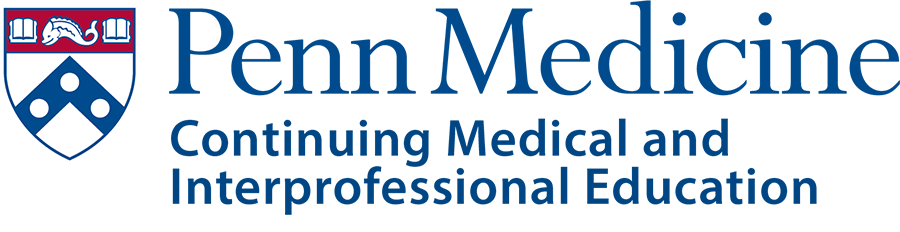 Updates in MS Management: COVID-19 and Women’s HealthNovember 16, 20216:00 PM - 7:30 PMOnlineTarget AudienceThis program has been designed for Family Medicine, Internal MedicineSeries Educational ObjectivesAfter participating in this regularly scheduled series, participants should be able to: 1 Discuss updates in MS management specific to COVID-19 and family planning2 Describe emerging therapies that reduce disease activity and delay progression3 Identify how MS can impact a woman’s ability to have and raise children4 Recognize the risks of COVID-19 for MS patients5 Assess the patient benefits of receiving treatment at a comprehensive MS center Session Educational ObjectivesAfter completing this educational activity, participants should be able to:1 Discuss updates in MS management specific to COVID-19 and family planning2 Describe emerging therapies that reduce disease activity and delay progression3 Identify how MS can impact a woman’s ability to have and raise children4 Recognize the risks of COVID-19 for MS patients5 Assess the patient benefits of receiving treatment at a comprehensive MS centerAccreditationIn support of improving patient care, Penn Medicine is jointly accredited by the Accreditation Council for Continuing Medical Education (ACCME), the Accreditation Council for Pharmacy Education (ACPE), and the American Nurses Credentialing Center (ANCC), to provide continuing education for the healthcare team.Designation of CreditPhysicians: Penn Medicine designates this live activity for a maximum of 1.50 AMA PRA Category 1 Credit(s)™. Physicians should claim only the credit commensurate with the extent of their participation in the activity.ABIM MOC: up to 1.5 MOC pointsSuccessful completion of this CME activity, which includes participation in the evaluation component, enables the participant to earn up to 1.5 MOC point(s) in the American Board of Internal Medicine's (ABIM) Maintenance of Certification (MOC) program. It is the CME activity provider's responsibility to submit participant completion information to ACCME for the purpose of granting ABIM MOC credit.Nurses: This activity is not approved for nursing contact hoursPharmacists: This activity is not approved for pharmacy contact hoursPAs: AAPA accepts certificates of participation for educational activities certified for AMA PRA Category 1 Credit™ from organizations accredited by ACCME or a recognized state medical society. PAs may receive a maximum of 1.50 Category 1 credits for completing this activity. Acknowledgement of Commercial Support* None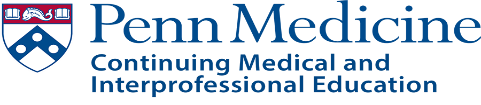 Disclosure of Relevant Financial Relationships and Unapproved Uses of ProductsIt is policy at Penn Medicine Office of Continuing Medical and Interprofessional Education for individuals who are in a position to control the content of an educational activity to disclose to the learners all relevant financial relationships that they have with any commercial interest that provide products or services that may be relevant to the content of this continuing education activity.  For this purpose, we consider relationships of the person involved to include financial relationships of a spouse or partner.The intent of this policy is to ensure that Penn CME/CE certified activities promote quality and safety, are effective in improving medical practice, are based on valid content, and are independent of control from commercial interests and free of commercial bias. Peer review of all content was conducted for all faculty presentations whose disclosure information was found to contain relationships that created a conflict of interest relevant to the topic of their presentation. In addition, all faculty were instructed to provide balanced, scientifically rigorous and evidence-based presentations. The staff in the Office of Continuing Medical and Interprofessional Education (CME and IPCE), have disclosed that they have no relevant financial relationships with any commercial interests related to the content of this educational activity. Any peer reviewer with a potential conflict of interest will recuse themselves from the peer review process.Relevant financial relationships are those relationships in which the individual benefits by receiving a salary, royalty, intellectual property rights, consulting fee, honoraria, ownership interest (e.g., stocks, stock options or other ownership interest, excluding diversified mutual funds), or other financial benefit. Financial benefits are usually associated with roles such as employment, management position, independent contractor (including contracted research), consulting, speaking and teaching, membership on advisory committees or review panels, board membership, and other activities from which remuneration is received or expectedName of individualIndividual's role in activityName of commercial interest/Nature of relationshipAmit Bar-Or, MDFacultyRachel B Brandstadter, MD, FCBCFacultyDina A Jacobs, MDFacultyChristopher Perrone, MD, FCBCFaculty